ZAKRES CZĘŚCI PODSTAWY PROGRAMOWEJ 
z języka francuskiego 

Dla poziomu języka III.2.0
Klasa III LiceumNauczyciel – egzaminator: Anna Osiak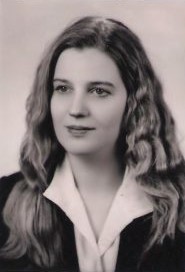 Jestem nauczycielem języka francuskiego. Ukończyłam Akademię Pedagogiczną w Krakowie, gdzie uzyskałam tytuł magistra filologii romańskiej. Odbyłam wiele zagranicznych staży i kursów doskonalących oraz warsztatów metodycznych dla nauczycieli. Posiadam kilkuletnie doświadczenie  
w zawodzie nauczyciela. Moi uczniowie zostali finalistami 
w Ogólnopolskiej Olimpiadzie Języka Francuskiego oraz zdobyli liczne wyróżnienia w konkursach językowych. Ponadto, prowadziłam szkolenia dla pracowników firm w dziedzinie lotnictwa, dla hotelarzy i pracowników gastronomii oraz lekarzy. Moje zainteresowania to: kulturoznawstwo krajów śródziemnomorskich, głównie Francja i Włochy z ukierunkowaniem na historię i politykę, prawoznawstwo, ekonomia, varsawianistyka, ornitologia, hodowla ptaków egzotycznych, literatura, muzyka klasyczna i elektroniczna, tenis stołowy. Będę Waszym egzaminatorem 
z języka francuskiego. Zapraszam do kontaktu pod adresem: anaosiak@op.plWybrane założenia podstawy programowejCele kształcenia – wymagania ogólneZnajomość środków językowych. Uczeń posługuje się podstawowym zasobem środków językowych (leksykalnych, gramatycznych, ortograficznych oraz fonetycznych), umożliwiającym realizację pozostałych wymagań ogólnych w zakresie tematów wskazanych w wymaganiach szczegółowych. Rozumienie wypowiedzi. Uczeń rozumie proste wypowiedzi ustne artykułowane wyraźnie, w standardowej odmianie języka, a także proste wypowiedzi pisemne, w zakresie opisanym w wymaganiach szczegółowych. III. Tworzenie wypowiedzi. Uczeń samodzielnie tworzy krótkie, proste, spójne i logiczne wypowiedzi ustne i pisemne, w zakresie opisanym w wymaganiach szczegółowych. IV. Reagowanie na wypowiedzi. Uczeń uczestniczy w rozmowie i w typowych sytuacjach reaguje w sposób zrozumiały, adekwatnie do sytuacji komunikacyjnej, ustnie lub pisemnie w formie prostego tekstu, w zakresie opisanym w wymaganiach szczegółowych. V. Przetwarzanie wypowiedzi. Uczeń zmienia formę przekazu ustnego lub pisemnego w zakresie opisanym w wymaganiach szczegółowych. Treści nauczania – wymagania szczegółowe do klasy III Liceum: I. Uczeń posługuje się podstawowym zasobem środków językowych (leksykalnych, gramatycznych, ortograficznych oraz fonetycznych), umożliwiającym realizację pozostałych wymagań ogólnych w zakresie następujących tematów:przyroda (krajobrazy, klimat, fauna i flora)podróże (transport, zwiedzanie, noclegi)technologie (sprzęt komputerowy i elektroniczny)gastronomia (lokale, produkty, sprzęt kuchenny)otoczenie (miasto, obiekty, dzielnica, wieś)Gramatyka:Czasy:  przyszły – futur simple i futur antérieur), przeszłe:  passé récent i plus-que-parfaitZaimki dzierżawczeTryb przypuszczający conditionnel présent i passéZaimki osobowe  w funkcji dopełnienia dalszego Zaimki osobowe w funkcji dopełnienia bliższegoStopniowanie przymiotników i przysłówkówZdania warunkowe: typ 1 W zakresie form wypowiedzi pisemnej:Pisanie maila, kartki pocztowej, Redagowanie notatki, bloga, postu na forum, Redagowanie listu przyjacielskiego, listu oficjalnegoFormułowanie opinii, komentarzyRedagowanie ogłoszeń,  ofert